SHAKER HEIGHTS CITY SCHOOL DISTRICT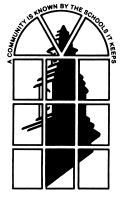 Shaker Heights, OhioEQUIPMENT REQUEST AND TRANSFEREQUIPMENT REQUESTSEQUIPMENT OR SUPPLIES TO BE TRANSFERRED FROM BUILDNG TO BUILDINGPlease complete this form; forward copy with original signatures to Warehouse Secretary and retain one copy for your files.revised 4/05SchoolDate of RequestOrganizationOrganizationOrganizationName of Person Placing RequestName of Person Placing RequestName of Person Placing RequestName of Person Placing RequestName of Person Placing RequestActivityActivityLocationLocationActivity Start DateActivity End DateActivity Start TimeActivity End TimeEquipment Delivery DateEquipment Delivery TimeEquipment Pick Up DateEquipment Pick Up TimeEQUIPMENT AVAILABLEQUANTITY DESIREDQUANTITY DESIREDQUANTITY DESIREDChoir RisersCoat RacksCoffee UrnsFolding Metal ChairsFolding Tables – 6 footGarbage CansPlatforms 4x12 – 8”Platforms 4x12 – 16”Platforms 4x12 – 24”Art Display Boards 4’x3’(Order the number of sections needed. Two sections fit on top of each other between two poles.)(Order the number of sections needed. Two sections fit on top of each other between two poles.)(Order the number of sections needed. Two sections fit on top of each other between two poles.)(Order the number of sections needed. Two sections fit on top of each other between two poles.)From BuildingFrom BuildingTo BuildingWhere to be picked up in building?Where to be picked up in building?Where to be picked up in building?Where to be picked up in building?Where to be picked up in building?Where to be delivered in building?Where to be delivered in building?Where to be delivered in building?Where to be delivered in building?Where to be delivered in building?Number of boxes or packages; description of item/itemsNumber of boxes or packages; description of item/itemsNumber of boxes or packages; description of item/itemsNumber of boxes or packages; description of item/itemsNumber of boxes or packages; description of item/itemsNumber of boxes or packages; description of item/itemsNumber of boxes or packages; description of item/itemsNumber of boxes or packages; description of item/itemsDate items are to be transferredDate items are to be transferredDate items are to be transferredDate items are to be transferredThis request must be sent to the District warehouse at least ten (10) days prior to the time equipment or transfer of equipment is needed. Permission to use equipment shall be determined by equipment availability and previous requests. The District warehouse shall resolve time conflicts for use of equipment. This request must be sent to the District warehouse at least ten (10) days prior to the time equipment or transfer of equipment is needed. Permission to use equipment shall be determined by equipment availability and previous requests. The District warehouse shall resolve time conflicts for use of equipment. This request must be sent to the District warehouse at least ten (10) days prior to the time equipment or transfer of equipment is needed. Permission to use equipment shall be determined by equipment availability and previous requests. The District warehouse shall resolve time conflicts for use of equipment. This request must be sent to the District warehouse at least ten (10) days prior to the time equipment or transfer of equipment is needed. Permission to use equipment shall be determined by equipment availability and previous requests. The District warehouse shall resolve time conflicts for use of equipment. This request must be sent to the District warehouse at least ten (10) days prior to the time equipment or transfer of equipment is needed. Permission to use equipment shall be determined by equipment availability and previous requests. The District warehouse shall resolve time conflicts for use of equipment. This request must be sent to the District warehouse at least ten (10) days prior to the time equipment or transfer of equipment is needed. Permission to use equipment shall be determined by equipment availability and previous requests. The District warehouse shall resolve time conflicts for use of equipment. This request must be sent to the District warehouse at least ten (10) days prior to the time equipment or transfer of equipment is needed. Permission to use equipment shall be determined by equipment availability and previous requests. The District warehouse shall resolve time conflicts for use of equipment. This request must be sent to the District warehouse at least ten (10) days prior to the time equipment or transfer of equipment is needed. Permission to use equipment shall be determined by equipment availability and previous requests. The District warehouse shall resolve time conflicts for use of equipment. This request must be sent to the District warehouse at least ten (10) days prior to the time equipment or transfer of equipment is needed. Permission to use equipment shall be determined by equipment availability and previous requests. The District warehouse shall resolve time conflicts for use of equipment. This request must be sent to the District warehouse at least ten (10) days prior to the time equipment or transfer of equipment is needed. Permission to use equipment shall be determined by equipment availability and previous requests. The District warehouse shall resolve time conflicts for use of equipment. This request must be sent to the District warehouse at least ten (10) days prior to the time equipment or transfer of equipment is needed. Permission to use equipment shall be determined by equipment availability and previous requests. The District warehouse shall resolve time conflicts for use of equipment. Signature of person requesting equipment or transferSignature of person requesting equipment or transferSignature of person requesting equipment or transferSignature of person requesting equipment or transferSignature of person requesting equipment or transferSignature of person requesting equipment or transferSignature of person requesting equipment or transferName and address (if outside group)Name and address (if outside group)Name and address (if outside group)Name and address (if outside group)Name and address (if outside group)Name and address (if outside group)Approved by(signature of building principal/administrator)(signature of building principal/administrator)(signature of building principal/administrator)(signature of building principal/administrator)(signature of building principal/administrator)(signature of building principal/administrator)(signature of building principal/administrator)(signature of building principal/administrator)(signature of building principal/administrator)(signature of building principal/administrator)(signature of building principal/administrator)